ENERJİ SİSTEMLERİ MÜHENDİSLİĞİ ANABİLİM DALIEnerji Sistemleri Mühendisliği Tezli Doktora Programı Ders HavuzuENERJİ SİSTEMLERİ MÜHENDİSLİĞİ ANABİLİM DALIEnerji Sistemleri Mühendisliği Tezli Doktora Programı Ders HavuzuENERJİ SİSTEMLERİ MÜHENDİSLİĞİ ANABİLİM DALIEnerji Sistemleri Mühendisliği Tezli Doktora Programı Ders HavuzuENERJİ SİSTEMLERİ MÜHENDİSLİĞİ ANABİLİM DALIEnerji Sistemleri Mühendisliği Tezli Doktora Programı Ders HavuzuENERJİ SİSTEMLERİ MÜHENDİSLİĞİ ANABİLİM DALIEnerji Sistemleri Mühendisliği Tezli Doktora Programı Ders HavuzuENERJİ SİSTEMLERİ MÜHENDİSLİĞİ ANABİLİM DALIEnerji Sistemleri Mühendisliği Tezli Doktora Programı Ders HavuzuDERSKODUDERSİN ADIKREDİAKTSZ / SDERS SORUMLUSUESM801Momentum, Isı ve Kütle Transferi3-0-08SProf. Dr. Ziyaddin RECEBLİESM802Mühendislikte Analitik Yöntemler3-0-08SDr. Öğretim Üyesi Özgür İNANÇESM803Yeni ve Yenilenebilir Enerji Teknolojileri3-0-08SProf. Dr. Muhammet KAYFECİESM805Enerji Sistemlerinde Ekserji Analizi3-0-08SProf. Dr. Mehmet ÖZKAYMAKESM809Enerji Tasarrufu ve Verimlilik3-0-08SProf. Dr. Mehmet ÖZKAYMAKESM811Endüstride Enerji Yönetimi3-0-08SDr. Öğretim Üyesi Mehmet Volkan AKSAYESM813Kurutma Teknolojileri3-0-08SProf. Dr. İlhan CEYLANESM815Yakıt Pilleri ve Elektrik Üretimi3-0-08SProf. Dr. Muhammet KAYFECİESM817Ölçme ve Veri Toplama3-0-08SProf. Dr. Muhammet KAYFECİESM819Reoloji3-0-08SProf. Dr. Ziyaddin RECEBLİESM822Güneş Enerjili Sistemlerin Tasarımı3-0-08SProf. Dr. İlhan CEYLANESM823Benzerlik ve Model Teorisi3-0-08SProf. Dr. Ziyaddin RECEBLİESM896Doktora Yeterlik0-1-026ZProgramdaki Tüm Öğretim ÜyeleriESM897Doktora Seminer0-2-06ZProgramdaki Tüm Öğretim ÜyeleriESM8098DDers Uzmanlık Alanı4-0-04ZProgramdaki Tüm Öğretim ÜyeleriESM8098TTez Uzmanlık Alanı4-0-04ZProgramdaki Tüm Öğretim ÜyeleriESM899Doktora Tez Çalışması0-1-026ZProgramdaki Tüm Öğretim ÜyeleriLUEE801Bilimsel Araştırma Teknikleri ve Bilim Etiği3-0-08ZDoç. Dr. Alper ERGÜN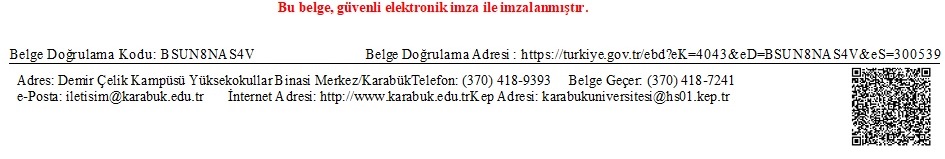 